COMPLIANCE REPORT OF ENVIRONMENTAL CLEARANCEFOR THE PERIOD OF 1STAPRIL-2017 TO 30TH SEPTEMBER-2017No. 21-4/2008-IA.III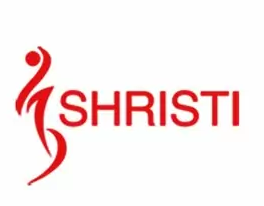 SUBMITTED BY-M/S. SHRISTI HOUSING DEVELOPMENT LTD.5TH FLOOR, ASTHA PLAZA, G.S ROADULUBARI, GUWAHATI-781007PART A - SPECIFIC CONDITIONS:I.     Construction Phase:II.         Operation PhasePART – B. GENERAL CONDITIONSANNEXURE-ISOIL AND GROUND WATER ANALYSIS REPORTANNEXURE-IIMONITORING REPORTSName of The Company     :M/s. Shristi Housing Development Ltd.Project                                :Development of township at Noonmati, Guwahati, Assam.Environmental                   :Clearance LetterNo. 21-4/2008-IA.III Dated 10th August, 2009.NO.CONDITIONSCOMPLIANCE STATUS(i)“Consent for Establishment” shall be obtained from Assam State Pollution Control Board under Air and Water Act and a copy shall be submitted to the Ministry before start of any construction work at the site."Consent for Establishment" is obtained from Assam State Pollution Control Board vide letter no. WB/GUW/T-2561/13-14/229/670 dated 6/09/2013 and already submitted to the Ministry. (ii)Provision shall be made for the housing of construction labour within the site with all necessary infrastructure and facilities such as fuel for cooking, mobile toilets, mobile STP, safe drinking water, medical health care, crèche etc. The housing may be in the form of temporary structures to be removed after the completion of the project.Necessary infrastructure to construction labour within site will be provided during construction and removed after the completion of the project.(iii)A First Aid Room will be provided in the project both during construction and operation of the project.A First Aid Room having bed, Stretcher & medicines will be provided during construction and operation of the project.(iv)All the topsoil excavated during construction activities should be stored for use in horticulture/ landscape development within the project site.All the topsoil excavated during construction activities will be stored properly and will be use in horticulture/landscape development within the project site.(v)Disposal of muck during construction phase should not create any adverse effect on the neighbouring communities and be disposed taking the necessary precautions for general safety and health aspects of people, only in approved sites with the approval of competent authority.Will be complied.(vi)Soil and ground water samples will be tested to ascertain that there is no threat to ground water quality by leaching of heavy metals and other toxic contaminants.Soil and ground water samples are being tested. Soil and water analysis report is enclosed as Annexure-I. According to the analysis report there is no threat to ground water quality by leaching of heavy metals and other toxic contaminants.(vii)Construction spoils, including bituminous material and other hazardous materials, must not be allowed to contaminate watercourses and the dump sites for such material must be secured so that they should not leach into the ground water.All practical possible precautions will be taken to prevent water contamination during the handling of hazardous material. Bituminous material is not used in our project activities.(viii)Any hazardous waste generated during construction phase, should be disposed off as per applicable rules and norms with necessary approvals of the Assam State Pollution Control Board.If any hazardous waste will be generated during construction phase then it will be disposed off as per norms and prior approval from Assam Pollution Control Board.(ix)The diesel generator sets to be used during construction phase should be low sulphur diesel type and should conform to Environment (Protection) Rules prescribed for air and noise emission standards.Low sulphur diesel will be used in DG sets during construction phase. The D.G. sets with acoustic enclosure to reduce the noise from D.G. sets will be provided. Stacks height of the D.G sets will be kept as per CPCB norms. The DG sets will conform to rules made under Environment (Protection) Act for air and noise emission standard.(x)The diesel required for operating DG sets shall be stored in underground tanks and if required, clearance from Chief Controller of Explosives shall be taken.The diesel required in DG sets will be procured daily basis stored if required, clearance from Chief Controlled of Explosive will be taken.(xi)Vehicles hired for bringing construction material to the site should be in good condition and should have a pollution check certificate and should conform to applicable air and noise emission standards and should be operated only during non-peak hours.Vehicles hired for bringing construction material will have valid “Pollution Under Control” (PUC) certificate.(xii)Ambient noise levels should conform to residential standards both during day and night.  Incremental pollution loads on the ambient air and noise quality should be closely monitored during construction phase. Adequate measures should be made to reduce ambient air and noise level during construction phase, so as to conform to the stipulated standards by CPCB/ ASPCB.Incremental pollution loads on the ambient air and noise quality are being monitored and reports are within the permissible limits. Monitoring reports are enclosed in Annexure-II.Control measures like good conditioned vehicles, wetting of road, etc. were adopted to reduce ambient air and noise pollution during construction phase as per norms laid. (xiii)Fly ash should be used as building material in the construction as per the provisions of Fly Ash Notification of September, 1999 and amended as on 27th August, 2003. As the site is located within the 100 km of Thermal Power Stations.The fly ash mix cement will be used and fly ash bricks for structure will be used in the project as per the provisions of Fly Ash Notification of September, 1999 and amended as on 27th August, 2003. (xiv)Ready mixed concrete must be used in building construction.Ready mixed concrete will be used in building construction.(xv)Storm water control and its re-use as per CGWB and BIS standards for various applications.Noted.(xvi)Water demand during construction should be reduced by use of pre-mixed concrete, curing agents and other best practices referred.Ready mixed concrete maintaining best mixing practices will be used in building construction to reduce water demand.(xvii)Permission to draw ground water shall be obtained from the competent Authority prior to construction/operation of the project.Will be complied for new boring installation.(xviii)Separation of grey and black water should be done by the use of dual plumbing line for separation of grey and black water.Dual plumbing line will be adopted for separation of grey and black water. (xix)Fixtures for showers, toilet flushing and drinking should be of low flow either by use of aerators or pressure reducing devices or sensor based control.Necessary arrangements for pressure reducing such as fixture for showers, toilet flushing and drinking will be of low flow.(xx)Use of glass may be reduced by up-to 40% to reduce the electricity consumption and load on air-conditioning. If necessary, use high quality double glass with special reflective coating in windows.Will be complied.(xxi)Roof should meet prescriptive requirement as per Energy Conservation Building Code by using appropriate thermal insulation material to fulfill requirement.Will be complied.(xxii)Opaque wall should meet prescriptive requirement as per Energy Conservation Building Code which is proposed to be mandatory for all air-conditioned spaces while it is aspirational for non-air conditioned spaces by use of appropriate thermal insulation material to fulfill requirement.Will be complied.(xxiii)The approval of the competent authority shall be obtained for structural safety of the buildings due to earthquake, adequacy of fire fighting equipments, etc. as per National Building Code including protection measures from lightening etc.Will be complied.(xxiv)Regular supervision of the above and other measures for monitoring should be in place all through the construction phase, so as to avoid disturbance to the surroundings.Site in charge will be deputed for the regular supervision of safety and other measures for monitoring during construction phase.(xxv)Under the provisions of Environment (Protection) Act, 1986, legal action shall be initiated against the project proponent if it was found that construction of the project has been started without obtaining environmental clearance.Agreed with.NO.CONDITIONSCOMPLIANCE STATUS(i)The installation of the Sewage Treatment Plant (STP) should be certified by an independent expert and a report in this regard should be submitted to the Ministry before the project is commissioned for operation. Treated affluent emanating from STP shall be recycled/ reused to the maximum extent possible. Treatment of 100% grey water by decentralized treatment should be done. Discharge of unused treated affluent shall conform to the norms and standards of the Assam State Pollution Control Board. Necessary measures should be made to mitigate the odour problem from STP.Stages not yet come.(ii)The solid waste generated should be properly collected and segregated. Wet garbage should be composted and dry/ inert solid waste should be disposed off to the approved sites for land filling after recovering recyclable material.Will be complied.(iii)Diesel power generating sets proposed as source of backup power for elevators and common area illumination during operation phase should be of enclosed type and conform to rules made under the Environment (Protection) Act, 1986.  The height of stack of DG sets should be equal to the height needed for the combined capacity of all proposed DG sets. Use low sulphur diesel. The location of the DG sets may be decided with in consultation with Assam State Pollution Control Board.Will be complied.NO.CONDITIONSCOMPLIANCE STATUS(iv)Noise should be controlled to ensure that it does not exceed the prescribed standards. During night time the noise levels measured at the boundary of the building shall be restricted to the permissible levels to comply with the prevalent regulations. Will be complied.(v)The green belt of the adequate width and density preferably with local species along the periphery of the plot shall be raised so as to provide protection against particulates and noise. Adequate green belt will be develop and maintained within project site.(vi)Weep holes in the compound walls shall be provided to ensure natural drainage of rain water in the catchment area during the monsoon period.Will be complied.(vii)Rain water harvesting for roof run- off and surface run- off, as plan submitted should be implemented. Before recharging the surface run off, pre-treatment must be done to remove suspended matter, oil and grease. The borewell for rainwater recharging should be kept at least 5 mts. above the highest ground water table.Will be complied.(viii)The ground water level and its quality should be monitored regularly in consultation with Central Ground Water Authority.Agreed with.(ix)Traffic congestion near the entry and exit points from the roads adjoining the proposed project site must be avoided. Parking should be fully internalized and no public space should be utilized. Will be complied.(x)A Report on the energy conservation measures confirming to energy conservation norms finalized by Bureau of Energy Efficiency should be prepared incorporating details about building materials & technology, R & U Factors etc and submit to the Ministry in three months time. Will be complied.(xi)Energy conservation measures like installation of CFLs/TFLs for the lighting the areas outside the building should be integral part of the project design and should be in place before project commissioning. Use CFLs and TFLs should be properly collected and disposed off/sent for recycling as per the prevailing guidelines/ rules of the regulatory authority to avoid mercury contamination. Use of solar panels may be done to the extent possible.Will be complied.(xii)Central air- conditioning energy efficient system having at least 3 star rating of BEE may be providing for the proposed township.Will be complied.(xiii)Efforts may be made to use solar energy to the maximum extent possible.Will be complied.(xiv)Adequate measures should be taken to prevent odour problem from solid waste processing plant and STP.  Will be complied.(xv)The building should have adequate distance between them to allow movement of fresh air and passage of natural light, air and ventilation. Adequate distance will be maintained.NO.CONDITIONSCOMPLIANCE STATUS(i)The environmental safeguards contained in the EIA Report should be implemented in letter and spirit.Agreed with.(ii)The project proponent shall also submit six monthly reports on the status of compliance of the stipulated EC conditions including results of monitored data (both in hard copies as well as by e-mail) to the respective Regional Office of MoEF, the respective Zonal Office of CPCB and the SPCB.Six month compliance report along with monitored data is being submitted regularly to monitoring agencies.NO.CONDITIONSCOMPLIANCE STATUS4.Officials from the Regional Office of MoEF, Shillong who would be monitoring the implementation of environmental safeguards should be given full cooperation, facilities and documents/data by the project proponents during their inspection. A complete set of all the documents submitted to MoEF should be forwarded to the CCF, Regional office of MoEF, Shillong.We ensure to provide full cooperation, facilities and documents/data required by the Officials from the Regional Office of MoEF, Shillong during their inspection.A complete set of all the documents will be submitted to MoEF and same will be forwarded to them.5.In the case of any change(s) in the scope of the project, the project would require a fresh appraisal by this Ministry.Noted.6.The Ministry reserves the right to add additional safeguard measures subsequently, if found necessary, and to take action including revoking of the environment clearance under the provisions of the Environmental.Agreed with.(Protection) Act, 1986, to ensure effective implementation of the suggested safeguard measures in a time bound and satisfactory manner7.All other statutory clearances such as the approvals for storage of diesel from Chief Controller of Explosives, Fire Department, Civil Aviation Department, Forest Conservation Act, 1980 and Wildlife (Protection) Act, 1972 etc. shall be obtained, as applicable by project proponents from the respective competent authorities.  Noted and will be complied if applicable.8.These stipulations would be enforced among others under the provisions of Water (Prevention and Control of Pollution) Act, 1974, the Air (Prevention and control of Pollution) act 1981, the Environment (Protection) Act, 1986, the Public Liability (Insurance) Act, 1991 and EIA Notification, 2006. Agreed with.9.The project proponent should advertise in at least two local Newspapers widely circulated in the region, one of which shall be in the vernacular language informing that the project has been accorded Environmental Clearance and copies of clearance letters are available with the Assam Pollution Control Board and may also be seen on the website of the Ministry of Environment and Forests at http://www.envfor.nic.in. The advertisement should be made within 10 days from the date of receipt of the Clearance letter and a copy of the same should be forwarded to the Regional office of this Ministry at Shillong.Public notice regarding Environmental clearance was published in the two local Newspapers widely circulated in the region i.e. “The Sentinel & Assam Tribune on dated 24/08/2009 and in local vernacular news paper “Asomiya Pratidin” on dated 24/08/2009. 10.Environmental clearance is subject to final order of the Hon’ble Supreme Court of India in the matter of Goa Foundation v/s. Union of India in Writ Petition (Civil) No.460 of 2004 as may be applicable to this project.Agreed with.11.Any appeal against this Environmental Clearance shall lie with the National Environment Appellate Authority, if preferred, within a period of 30 days as prescribed under section 11 of the National Environment Appellate Act, 1997.Agreed with.12.A copy of the clearance letter shall be sent by the proponent to concerned Panchayat, Zilla Parisad/Municipal Corporation, Urban Local Body and the Local NGO, if any, from whom suggestions/ representations, if any, were received while processing the proposal. The clearance letter shall also be put on the website of the company by the proponent.Clearance letter is uploaded on our company’s website i.e. http://www.shristiguwahati.com/NO.CONDITIONSCOMPLIANCE STATUS13.The proponent shall upload the status of compliance of the stipulated EC conditions, including results of monitored data on their website and shall update the same periodically.  It shall simultaneously be sent to the Regional Office of MoEF, the respective Zonal Office of CPCB and the SPCB. The criteria pollutant levels namely; SPM, RSPM, SO2, NOx (ambient levels as well as stack emissions) or critical sectoral parameters, indicated for the project shall be monitored and displayed at a convenient location near the main gate of the company in the public domain.Status of compliance of the stipulated EC conditions, including results of monitored data is uploaded on our website i.e. htt://www.shristiguwahati.com/Simultaneously is being regularly sent to the Regional Office of MoEF at Shillong and the CPCB and Assam Pollution Control Board. The previous EC Compliance Report for the period “October’16 to March’17” was submitted vide our letter no. Nil dated 31st May’2017 to the competent authorities. 14.The environmental statement for each financial year ending 31st March in Form-V as is mandated to be submitted by the project proponent to the concerned State Pollution Control Board as prescribed under the Environment (Protection) Rules, 1986, as amended subsequently, shall also be put on the website of the company along with the status of compliance of EC conditions and shall also be sent to the respective Regional Offices of MoEF by e-mail.Environmental Statement for the Financial April’16 to March’17 was submitted vide our letter no. Nil dated 31st May’2017 to the Regional office of MoEF Shillong, CPCB Shillong and Pollution Control Board Assam.